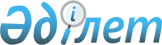 О внесении изменения в решение маслихата от 28 августа 2020 года № 531 "Об утверждении Правил оказания социальной помощи, установления размеров и определения перечня отдельных категорий нуждающихся граждан"
					
			Утративший силу
			
			
		
					Решение маслихата Карабалыкского района Костанайской области от 19 июня 2023 года № 26. Зарегистрировано в Департаменте юстиции Костанайской области 1 июля 2023 года № 10036. Утратило силу решением маслихата Карабалыкского района Костанайской области от 29 ноября 2023 года № 64
      Сноска. Утратило силу решением маслихата Карабалыкского района Костанайской области от 29.11.2023 № 64 (вводится в действие по истечении десяти календарных дней после дня его первого официального опубликования).
      Карабалыкский районный маслихат РЕШИЛ:
      1. Внести в решение маслихата "Об утверждении Правил оказания социальной помощи, установления размеров и определения перечня отдельных категорий нуждающихся граждан" от 28 августа 2020 года № 531 (зарегистрировано в Реестре государственной регистрации нормативных правовых актов под № 9424) следующее изменение:
      в Правилах оказания социальной помощи, установления размеров и определения перечня отдельных категорий нуждающихся граждан, утвержденных указанным решением:
      подпункт 7) пункта 7 изложить в новой редакции:
      "ветеранам Великой Отечественной войны, ко Дню Победы, без учета доходов, в размере 1500000 (один миллион пятьсот тысяч) тенге;".
      2. Настоящее решение вводится в действие по истечении десяти календарных дней после дня его первого официального опубликования.
					© 2012. РГП на ПХВ «Институт законодательства и правовой информации Республики Казахстан» Министерства юстиции Республики Казахстан
				
      Председатель Карабалыкского районного маслихата 

Г. Балбаева
